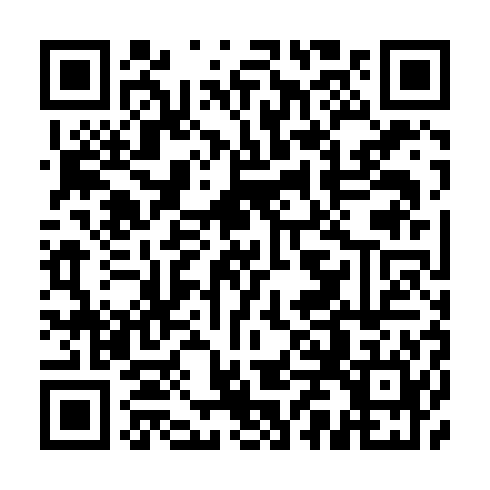 Ramadan times for Ostrowite Prymasowskie, PolandMon 11 Mar 2024 - Wed 10 Apr 2024High Latitude Method: Angle Based RulePrayer Calculation Method: Muslim World LeagueAsar Calculation Method: HanafiPrayer times provided by https://www.salahtimes.comDateDayFajrSuhurSunriseDhuhrAsrIftarMaghribIsha11Mon4:174:176:1111:583:505:465:467:3412Tue4:154:156:0911:583:515:485:487:3613Wed4:124:126:0711:583:535:505:507:3814Thu4:104:106:0411:583:545:525:527:4015Fri4:074:076:0211:573:565:545:547:4216Sat4:044:046:0011:573:575:555:557:4417Sun4:024:025:5711:573:595:575:577:4618Mon3:593:595:5511:564:005:595:597:4819Tue3:563:565:5311:564:016:016:017:5020Wed3:543:545:5011:564:036:026:027:5221Thu3:513:515:4811:564:046:046:047:5422Fri3:483:485:4611:554:066:066:067:5623Sat3:463:465:4311:554:076:086:087:5824Sun3:433:435:4111:554:086:096:098:0025Mon3:403:405:3911:544:106:116:118:0326Tue3:373:375:3611:544:116:136:138:0527Wed3:343:345:3411:544:126:156:158:0728Thu3:323:325:3111:534:146:176:178:0929Fri3:293:295:2911:534:156:186:188:1130Sat3:263:265:2711:534:166:206:208:1431Sun4:234:236:2412:535:187:227:229:161Mon4:204:206:2212:525:197:247:249:182Tue4:174:176:2012:525:207:257:259:203Wed4:144:146:1712:525:217:277:279:234Thu4:114:116:1512:515:237:297:299:255Fri4:084:086:1312:515:247:307:309:276Sat4:054:056:1012:515:257:327:329:307Sun4:024:026:0812:515:267:347:349:328Mon3:593:596:0612:505:287:367:369:359Tue3:563:566:0412:505:297:377:379:3710Wed3:533:536:0112:505:307:397:399:40